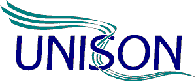 NPS PAY MODERNISATION PAY OFFER 2018 UNISON MEMBER CONSULTATIONAs you will be aware, following negotiation with UNISON, Napo and GMB/SCOOP, the NPS has made an offer to modernise the pay and grading system for all staff. UNISON is now inviting NPS members to vote on whether you wish to accept the pay modernisation offer. The offer has some major financial benefits for existing NPS staff over the next 2 years, and possibly for a third year, but also some significant risks for pay in the years ahead. It is for this reason that UNISON is putting the offer to you without any recommendation on how you should vote. Instead, we are pointing out the pros and cons of the offer for you to consider before making your decision.From 15 October, details of the offer and voting papers will be sent direct to your home address with a pre-paid envelope for the return of completed voting papers. You can find all the details of the NPS pay offer and UNISON’s explanation of its pros and cons at: www.unison.org.uk/npspay18The voting period for the offer runs from 18 October to 8 November 2018. Voting papers must be posted back to UNISON in time to arrive no later than 5pm on 8 NovemberMembers who do not receive a ballot paper by Monday 22 October should ring UNISON Direct on 0800 0 857 857 to request a replacement be sent to them. The last day on which you will be able to request a replacement ballot paper is Friday 2 November (mid-day).NPS staff who are not in a trade union will not get a vote on the pay offer. Non union members are therefore encouraged to join UNISON now so that they can take part in this important vote. Non-members can join by calling 0800 0 857 857, or by visiting www.join.unison.org.ukThe last date on which non-members can join UNISON in order to vote is Friday 26 October.UNISON hopes to run some pay offer presentations for members to attend during the above ballot period. Speak to your UNISON branch, or local UNISON representative, to find out whether there is a presentation in your locality.UNISON strongly encourages all NPS members to vote in this very important pay ballot.